									24.03.2023  259-01-03-78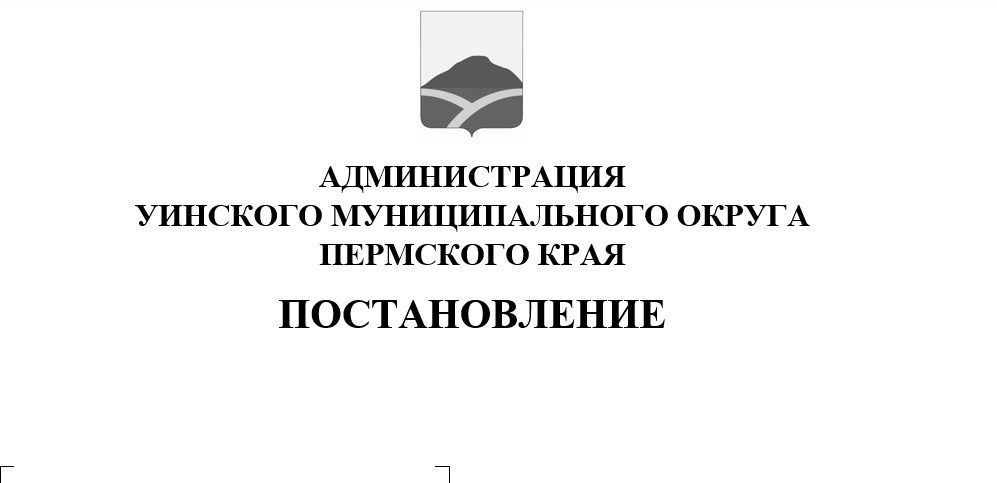 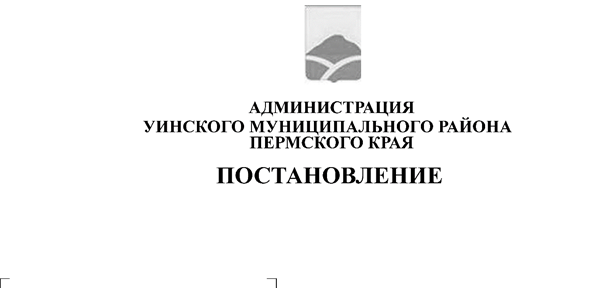 Руководствуясь законом Пермского края «О молодежной политике в Пермском крае» от 05.07.2021 года № 699-ПК и в целях обеспечения  всестороннего  и  оперативного  взаимодействия  органов  местного  самоуправления  Уинского  муниципального  округа с  молодежью, молодежными организациями  в  рамках  реализации  молодежной  политики  и  привлечения  молодых граждан  к  решению  социально-экономических, общественно-политических   вопросов, администрация Уинского муниципального округа.ПОСТАНОВЛЯЕТ:1. Утвердить Положение о Молодежном совете  администрации  Уинского  муниципального округа  согласно   приложению №1 к  настоящему  постановлению.2. Разместить настоящее постановление на официальном сайте администрации Уинского муниципального округа https://uinsk.ru/. 3. Назначить уполномоченным органом по координации деятельности Молодежного совета, управление культуры, спорта и молодежной политики администрации Уинского муниципального округа Пермского края. 4. Контроль над исполнением настоящего постановления возложить на заместителя главы администрации муниципального округа по социальным вопросам Киприянову Марину Михайловну.Глава муниципального округа –глава администрации Уинскогомуниципального округа						А.Н.ЗелёнкинПриложение к постановлению администрации  Уинского муниципального округа                                                                                             24.03.2023  259-01-03-78ПОЛОЖЕНИЕ о Молодежном совете при администрации Уинского муниципального округа Пермского края 1. Общие положения 1.1. Молодежный совет администрации Уинского муниципального округа (далее – Совет молодежи) является постоянно действующим консультативно-совещательным органом, представляющий интересы молодежи во взаимоотношениях с органами местного самоуправления, предприятиями, учреждениями, организациями, принимающий участие в формировании и реализации молодежной политики на территории Уинского муниципального округа.1.2. Совет молодежи в своей деятельности руководствуется Конституцией Российской Федерации, законодательством Российской Федерации и Пермского края, муниципальными правовыми актами Уинского муниципального округа, а также настоящим Положением.1.3. Члены Совета молодежи осуществляют свою деятельность на общественных началах.1.4. Деятельность Совета молодежи основывается на принципах добровольности, равноправия его членов, гласности, законности и коллегиальности.1.5. Каждый член Совета молодежи при принятии решений обладает одним голосом.1.6. Срок действия одного созыва Совета молодежи: 1 год. 2. Основные цели и задачи Совета молодежи2.1. Основными целями Совета молодежи являются:1) повышение социальной активности молодежи, вовлечение молодежи в процесс социально-экономического развития поселения;2) поддержка инициатив молодежных организаций и объединений, ведущих свою деятельность на территории Уинского муниципального округа;3) приобщение молодых граждан к активной общественной деятельности, формирование их правовой и политической культуры.2.2. Основными задачами Совет молодежи являются:1) изучение и анализ состояния молодежной политики на территории Уинского муниципального округа;2) обсуждение проблем в области молодежной политики Уинского муниципального округа и подготовка предложений о возможных способах их решения;3)  участие в разработке проектов муниципальных правовых актов Уинского муниципального округа по вопросам реализации молодежной политики на территории муниципалитета для внесения их на рассмотрение органами местного самоуправления Уинского муниципального округа, и дальнейшее содействие в их реализации;4) изучение и формирование мнения молодых граждан о деятельности органов местного самоуправления по реализации государственной молодежной политики на территории Уинского муниципального округа;5) содействие социальному, правовому, образовательному, культурному нравственному, патриотическому и физическому развитию молодежи;  6) обеспечение взаимодействия органов местного самоуправления Уинского муниципального округа с молодежью, общественными молодежными объединениями, организациями по вопросам реализации молодежной политики на территории муниципалитета. 3. Состав и порядок формирования Совета молодежи 3.1. Состав Совета молодежи формируется из числа граждан Российской Федерации в возрасте от 16 лет до 35 лет, проживающие на территории Уинского муниципального округа, осуществляющие свою трудовую или общественную деятельность на территории муниципалитета.3.2.  Численный состав Совета молодежи составляет не менее 5 человек.3.3. Члены Совета молодежи включаются в его состав на основании заявления гражданина, поданного лично. Лица, желающие войти в состав Совета, молодежи подают в Управление культуры, спорта и молодежной политики администрации Уинского муниципального округа заявление о намерении войти в состав Совета молодежи, анкету кандидата в члены Совета молодежи управлением культуры, спорта и молодежной политики администрации Уинского муниципального округа (приложение 1, 2 к настоящему Положению). В заявлении указываются фамилия, имя, отчество, адрес места жительства, контактный телефон, также в заявлении могут быть указаны другие сведения по желанию заявителя.3.4. Персональный состав Совета молодежи и внесение изменений в его состав утверждается приказом управления культуры, спорта и молодежной политики администрации Уинского муниципального округа.3.5. На первом заседании Совета молодежи избираются председатель Совета молодежи, его заместитель.3.6. Председатель, заместитель председателя Совета молодежи избираются из числа членов Совета молодежи на заседании Совета, простым большинством голосов из числа присутствующих на заседании членов Совета молодежи открытым голосованием. В случае отсутствия председателя Совета молодежи (командировка, болезнь и другое) его полномочия осуществляет заместитель председателя Совета молодежи.3.7. Председатель Совета молодежи:1) осуществляет общее руководство деятельности Совета молодежи и председательствует на его заседаниях;2) созывает очередные заседания Совета молодежи, обеспечивает их подготовку и проведение;3) утверждает повестку и порядок рассмотрения вопросов на заседаниях Совета молодежи;4)  подписывает протоколы заседаний и другие документы Совета молодежи;5) принимает участие в подготовке заседаний Совета молодежи, информирует членов Совета молодежи о документах и материалах, поступающих в адрес Совета из органов государственной власти, органов местного самоуправления, общественных и иных организаций;6) взаимодействует с органами местного самоуправления Уинского муниципального округа по вопросам реализации решений Совета молодежи;3.8. Заместитель председателя Совета молодежи избирается из числа членов Совета молодежи, на заседании Совета, простым большинством голосов, из числа присутствующих членов Совета, открытым голосованием.3.9. Заместитель председателя Совета молодежи:1) обеспечивает организацию текущей работы Совета молодежи;2) обеспечивает ведение документации Совета молодежи;3) уведомляет членов Совета молодежи о дате, месте и повестке предстоящего заседания;4) готовит проект повестки заседания Совета молодежи;5) готовит и согласовывает с председателем Совета молодежи проекты документов и иных материалов для обсуждения на заседаниях Совета молодежи;6) ведет, оформляет, согласовывает с председателем Совета молодежи и рассылает членам Совета молодежи протоколы заседаний и иные документы и материалы;7) хранит документацию Совета молодежи;8) готовит и согласовывает с председателем Совета молодежи информацию о деятельности Совета молодежи, необходимую для размещения на официальном сайте администрации управления культуры, спорта и молодежной политики Уинского муниципального округа.3.10. Члены Совета молодежи:1) независимо от порядка и срока вхождения в состав Совета молодежи обладают равными правами и обязанностями;2) обязаны регулярно посещать заседания Совета молодежи, рабочие совещания Совета молодежи, выполнять решения Совета молодежи, а также поручения председателя Совета молодежи;3) имеют право вносить предложения по формированию повестки дня заседаний Совета молодежи;4)  имеют право выйти из Совета молодежи по собственному желанию;5) осуществляют свою деятельность в Совете молодежи безвозмездно на общественных началах.3.11. В своей деятельности Совет молодежи руководствуется принципами равноправия и взаимного уважения, открытой формы обсуждения всех вопросов, затрагивающих интересы Совета молодежи, и равного доступа к участию в этих обсуждениях всех членов Совета молодежи.3.12. Полномочия члена Совета молодежи прекращаются в случае:1) подачи им заявления о выходе из состава Совета молодежи;2) неспособности его по состоянию здоровья участвовать в работе Совета молодежи;3) признания его на основании решения суда, вступившего в законную силу, недееспособным, безвестно отсутствующим или умершим;4) в случае неисполнения или ненадлежащего исполнения своих обязанностей. В этом случае член Совета молодежи может быть исключен из его состава решением не менее половины членов Совета молодежи, принятом на заседании Совета молодежи;5) вступление в законную силу вынесенного в отношении него обвинительного приговора суда;6) его смерти;7) систематического (3 и более) пропуска им заседаний. 3.13. Решение о прекращении полномочий члена Совета молодежи принимается на заседании Совета молодежи и оформляется путем внесения изменений в приказ управлении культуры, спорта и молодежной политики администрации Уинского муниципального округа о составе Совета молодежи.3.14. В случае возникновения обстоятельств, препятствующих члену молодежного совета входить в его состав, или в случае выхода из его состава по собственному желанию он обязан не позднее 5 рабочих дней направить председателю молодежного совета письменное заявление о выходе из состава молодежного совета. 4. Полномочия Совета молодежи4.1. Совета молодежи для выполнения возложенных на него задач:1) вносит в установленном порядке на рассмотрение органам местного самоуправления Уинского муниципального округа предложения по вопросам, относящимся к компетенции Совета молодежи;2) принимает участие в организации и проведении молодежных мероприятий на территории Уинского муниципального округа;3) подготавливает предложения для органов местного самоуправления Уинского муниципального округа в области реализации молодежной политики;4) запрашивает и получает в установленном порядке от органов местного самоуправления Уинского муниципального округа и организаций информацию и материалы, не носящие закрытый характер, необходимые для решения вопросов, относящихся к компетенции Совета молодежи в пределах полномочий администрации Уинского муниципального округа;5) формирует при необходимости временные рабочие группы по направлениям деятельности Совета молодежи, привлекает соответствующих специалистов по вопросам компетенции Совета молодежи;6) заслушивает доклады и отчеты членов Совета молодежи по вопросам компетенции Совета молодежи;7) осуществляет иные полномочия, необходимые для реализации целей и задач, поставленных перед Советом молодежи. 5. Компетенция Совета молодежи5.1. К компетенции Совета молодежи относится:1) разработка и представление в установленном порядке в администрацию Уинского муниципального округа программ, проектов и планов мероприятий, направленных на развитие молодежной политики в муниципалитете;2) участие в предварительном обсуждении основных направлений молодежной политики в Уинском муниципальном округе;3) организация конференций, "круглых столов" и других мероприятий для обсуждения молодежной проблематики;4) разработка методических, информационных и других материалов, содействующих активизации деятельности молодежи в соответствии с приоритетами молодежной политики.5.2. Совет молодежи осуществляет необходимые исследования и проводит консультации по проблемам, затрагивающим интересы молодежи.5.3. Совет молодежи от своего имени принимает решения, обращения и заявления, которые носят рекомендательный характер для органов местного самоуправления.5.4. Совет молодежи от своего имени может принимать участие в конкурсах на предоставление грантов федерального, краевого, муниципального уровней. 6. Порядок работы Совета молодежи 6.1. Формой деятельности Совета молодежи является заседание. Заседание считается правомочным, если на нем присутствует не менее 50% членов от общей численности состава Совета молодежи. Члены Совета молодежи обладают равными правами при обсуждении проектов решений Совета молодежи.6.2. Заседания Совета молодежи проводятся не реже одного раза в две недели. В случае необходимости могут проводиться внеочередные заседания Совета молодежи.6.3. В работе Совета молодежи могут принимать участие представители администрации Уинского муниципального округа, представители трудовых коллективов и общественных организаций, расположенных на территории муниципалитета, граждане Российской Федерации, проживающие на территории Уинского муниципального округа.6.4. Решение Совета молодежи принимается открытым голосованием простым большинством голосов от числа присутствующих. При равенстве голосов решающим является голос председателя Совета молодежи.6.5. Решения Совета молодежи оформляются протоколом, который подписывает председатель Совета молодежи, в случае его отсутствия - заместитель председателя Совета молодежи.6.6. Заседание Совета молодежи ведет председатель Совета молодежи. В случае отсутствия председателя его полномочия исполняет заместитель председателя Совета молодежи.6.7. Решения, принимаемые на заседаниях Совета молодежи, носят рекомендательный характер.6.8. Решения Совета молодежи направляются в администрацию Уинского муниципального округа, заместителю главы администрации Уинского муниципального округа по социальным вопросам.6.9. Организационно-техническое и информационное обеспечение деятельности Совета молодежи осуществляет управление культуры, спорта и молодежной политики администрации Уинского муниципального округа. 7. Порядок внесения изменений и дополнений в настоящее Положение 7.1. При необходимости, по предложению не менее 2/3 членов Совета молодежи в настоящее Положение вносятся изменения и дополнения, которые утверждаются приказом управления культуры, спорта и молодежной политики администрации Уинского муниципального округа и доводятся до сведения администрации Уинского муниципального округа Совета молодежи. 8. Порядок прекращения деятельности молодежного совета 8.1. Деятельность Совета молодежи прекращается на основании решения администрации Уинского муниципального округа и оформляется постановлением администрации Уинского муниципального округа.Приложение 1 Начальнику управления культуры, спорта и молодежной политики администрации Уинского муниципального округаН.И.Кочетовой                                                                         от гражданина  									проживающего(ей) по адресу: _________________ ________________________ ЗАЯВЛЕНИЕПрошу рассмотреть мою кандидатуру для включения в состав Молодежного совета при управлении культуры, спорта и молодежной политики администрации Уинского муниципального округа.Даю согласие на обработку персональных данных. Анкета кандидата прилагается.Контакты: ______________________Подпись _______________________Дата __________________________Приложение 2 к положению  АНКЕТА кандидата в члены Молодежного совета управления культуры, спорта и молодежной политики администрации Уинского муниципального округа___________________________________(подпись, дата)Фамилия, имя, отчество Ссылка на страницу ВКонтакте Телефоны  домашний: мобильный: Адрес места жительства Дата рождения Образование Семейное положение Прочая информация (опыт работы с молодежью, участие в реализации молодежной политики, опыт работы в молодежных советах, организациях, органах МСУ).Какие направления деятельности Вам интересны и Вы можете их обсуждать на профессиональном уровне? Какие проекты (мероприятия) Вы хотели бы реализовать в рамках деятельности Молодежного совета при управлении культуры, спорта и молодежной политики администрации Уинского муниципального округа? 